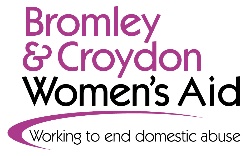 Bromley & Croydon Women’s AidOutreach Referral Form – Bromley & Croydon NRPF/EEA National Outreach Project About the project: The Bromley & Croydon EEA/NRPF project is a service designed to give women (and their children) who have no recourse to public funds or EEA nationals a better access to safe and professional domestic abuse information and services relevant to their experience. This project will provide 1:1 support to clients with issues surrounding domestic abuse, access to immigration and family law solicitors, advice on welfare benefit and housing, liaising with other professionals such as social care and DWP. Referral Criteria: Have experienced domestic abuse/violenceResiding in the Bromley or Croydon boroughStandard to Medium risk with NRPF/EEA nationals (not for High risk clients)Would like to talk to someone for emotional support Would like to find out about their rights and optionsWould like advice on their current immigration situationWould like referral/signposting to other originations for further supportHow to complete this referral:By completing this referral form, you are helping us to make contact with the client as safely and quickly as possible.  We’d appreciate it if you could include as much information as possible - this saves the client from being asked the same questions twice and helps us to understand more about their particular needs and circumstances.How to submit this referral:To submit your completed document, please email the completed referral form to info@bcwa.org.uk.  Before you send the referral, please check that your referral meets the criteria set out on the first page of this document.  If you have any queries, please contact 0208 313 9303.Client contact infoClient equalities monitoring Client support needs/ vulnerabilities Children Alleged perpetrator/sReason for referralInformation about the person making the referralInformation about the person making the referralInformation about the person making the referralDate of referral:Date of referral:Please indicate which service you’d like to refer to:Please indicate which service you’d like to refer to:Please indicate which service you’d like to refer to:Please enter your name and contact details: Please enter your name and contact details: Please enter your name and contact details: Referrer’s nameOrganisation nameRole/ job titleContact number Contact emailContact information Contact information Contact information Contact information Contact information Contact information Contact information Contact information First nameFirst nameFirst nameLast nameLast nameLast nameOther namesOther namesOther namesWhat do they like to be called?What do they like to be called?What do they like to be called?DOBDOBDOBNI Number (if known)NI Number (if known)NI Number (if known)Addresses Addresses Addresses Addresses Addresses Addresses Addresses Addresses Current addressCurrent addressCurrent addressCurrent Local Authority Current Local Authority Current Local Authority Local Authority of origin (if different)Local Authority of origin (if different)Local Authority of origin (if different)Does the perpetrator live at this address?Does the perpetrator live at this address?Does the perpetrator live at this address?Yes   No   Don’t Know Yes   No   Don’t Know Yes   No   Don’t Know Yes   No   Don’t Know Yes   No   Don’t Know Safe contact notes:Safe contact notes:Safe contact notes:Contact infoContact infoContact infoContact infoContact infoContact infoContact infoContact info                                                                           Details                                          Safe to contact?                                                                           Details                                          Safe to contact?                                                                           Details                                          Safe to contact?                                                                           Details                                          Safe to contact?                                                                           Details                                          Safe to contact?                                                                           Details                                          Safe to contact?                                                                           Details                                          Safe to contact?                                                                           Details                                          Safe to contact?PhonePhoneEmail Email Safe contact notes Safe contact notes Next of kin – who can we contact in an emergency?Next of kin – who can we contact in an emergency?Next of kin – who can we contact in an emergency?Next of kin – who can we contact in an emergency?Next of kin – who can we contact in an emergency?Next of kin – who can we contact in an emergency?Next of kin – who can we contact in an emergency?Next of kin – who can we contact in an emergency?Name Name RelationshipRelationshipContact informationContact informationSafe contact notesSafe contact notesAccessibility requirements Accessibility requirements Accessibility requirements Accessibility requirements Accessibility requirements Accessibility requirements Accessibility requirements Accessibility requirements Does this client have any accessibility requirements (for example, hearing loop, braille documents)Yes  No Don’t Know Prefer not to say Yes  No Don’t Know Prefer not to say Yes  No Don’t Know Prefer not to say If yes, please provide details:If yes, please provide details:If yes, please provide details:If yes, please provide details:Does this client require an interpreter?Yes   No Don’t Know  Prefer not to say Yes   No Don’t Know  Prefer not to say Yes   No Don’t Know  Prefer not to say If yes, please provide details:If yes, please provide details:If yes, please provide details:If yes, please provide details:How would this client describe their gender?Female Male In another way:_________________ Is their current gender different to the sex they were assigned at birth?Yes No  Don’t know Do they consider themselves to have any kind of disability? (please tick any that apply)Physical Learning Mental Health Deaf/ hearing impaired Blind/ visually impaired Something else:_________________Don’t Know Prefer not to say How would they describe their ethnicity?How would they describe their ethnicity?White British ☐ White Irish ☐White Gypsy or Irish Traveller ☐Any other White background ☐Asian British ☐Asian Indian ☐Asian Pakistani ☐Asian Bangladeshi ☐Any other Asian background ☐Chinese ☐ Arab ☐White and Black Caribbean ☐White and Black African ☐White and Asian ☐Any other mixed/ multiple background ☐Black British ☐Black African ☐Black Caribbean ☐Any other Black background ☐Other (please specify):_________________________Don’t Know ☐Prefer not to say ☐    Do they have a faith/ religion? Do they have a faith/ religion? No religion ☐Bahai ☐ Buddhist ☐Christian ☐Hindu ☐Jewish ☐Jain ☐Muslim ☐ Shinto ☐ Sikh ☐Zoroastrian ☐ Other:______________________________Don’t Know ☐Prefer not to say ☐    What is their relationship status?(tick one option)Civil partnership Married Divorced  Separated Cohabiting but not married/ CP In a relationship (not cohabiting)  Widowed Single Prefer not to say What is their sexual orientation?(tick one option)Heterosexual/ straight Gay woman/ Lesbian Gay man Bisexual Something else:_________________Don’t Know Prefer not to say  Are they pregnant?Yes           No         Don’t know  Please tell us more about any support needs the client may have:Please tell us more about any support needs the client may have: Mental Health Physical Health  Substance misuse Offending  Additional details:Additional details:What is this client’s nationality?(If not  British National) What is their immigration status?Indefinite Leave to remain               EEA National /Partner of  EEA national  Refugee                         Asylum seeker   Student visa     Spouse visa      Discretionary leave                    Humanitarian Protection            Overstayer    Undocumented      Work Visa  other please specify………………(If not a British National) Do they have access to Public Funds?Yes           No         Don’t know  Previous requests for supportBefore being accepted here, did you try unsuccessfully to access any other domestic abuse services?        Yes           No         How many did you try to access?Is this an exact figure or an estimate?        Exact ☐          Estimate ☐       If the person being referred has children, please provide their names and DOBs below:If the person being referred has children, please provide their names and DOBs below:If the person being referred has children, please provide their names and DOBs below:NameNameDOBAre social services involved in this case? (Please give details)Name of social worker (if relevant)Information about the alleged perpetrator, if known:Information about the alleged perpetrator, if known:NameRelationship to survivorAddressDOBIf there is more than one alleged perpetrator, please provide additional details in the box below:If there is more than one alleged perpetrator, please provide additional details in the box below:Why are you making this referral – how could this client benefit from our support?Are there any known risks to working with this client?  OFFICE USE ONLY OFFICE USE ONLY Referral outcomeReferral outcomeReferral accepted?Yes No Allocated to:Please complete if the referral was rejectedPlease complete if the referral was rejectedReason for rejection Unable to contact client Client does not want support No space/ capacity to support Ineligible for support (age) Ineligible for support (borough) Ineligible for support (service description)  Identified as unsafe to work with  Identified as perpetrator  Unable to meet support needs around language Unable to meet support needs around large family  Unable to meet support needs around mental health Unable to meet support needs around disability  Unable to meet support needs around NRPF Unable to meet support needs around drug and alcohol Previous convictions for violent/sexual offences/ arson Other Referred/ signposted on to:Another refuge Another specialist VAWG service NDVH Non-VAWG organisation/ service Other 